Story Stretchers: Tall and Funny Tales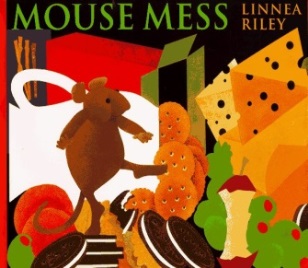 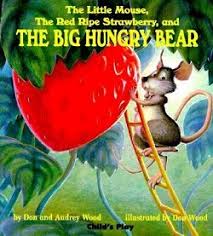 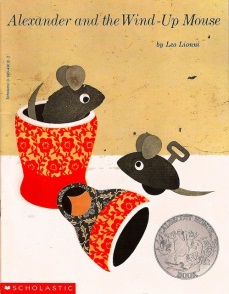 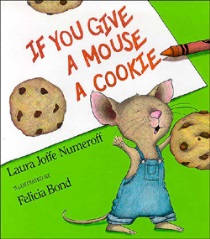 	Lesson Plan 	July 17th- July 21Classroom: PreSchoolWeek 7             Topic:  & If You Give a Mouse a CookieMondayTuesdayWednesdayThursdayFridayCircle TimeCircle TimeWhat do you know about mice?Book: The Big Hungry BearWhat do mice eat? Book: Mouse MessWhat do mice do  in the day & night:Book: Alexander and the Wind Up MouseAre the mice in our stories real or pretend? Book: If You Give a Mouse a CookieLet’s make up a story about a mouse.Book: If You Give a Mouse a CookieCreative ArtsCreative ArtsMouse Mask & Mouse PaintingCreate a beaded a bell braceletCreate aMouse HouseMouse         Finger PuppetPaint a Cookie & Add SprinklesMusic & MovementMusic & MovementSmall & Big Body Movements to MusicShake your beaded bracelet to the musicSpecial Music & Movement w/Ms. StellyInstrument Play to Nursery RhymesFun Friday Moving to the OldiesOutdoor ActivityOutdoor ActivityHide & Seek MiceSpecial Guest:Soccer ShotsBuild a Mouse HouseThe Old Grey Cat is SleepingGameParachute Play& Water PlayMath & ScienceSpecial SnackLittle Nibbles (Pretzel Sticks, Cheese, Cereal, Raisins, Sunflower seeds)Special SnackLittle Nibbles (Pretzel Sticks, Cheese, Cereal, Raisins, Sunflower seeds)Special SnackLittle Nibbles (Pretzel Sticks, Cheese, Cereal, Raisins, Sunflower seeds)Special SnackLittle Nibbles (Pretzel Sticks, Cheese, Cereal, Raisins, Sunflower seeds)Special SnackLittle Nibbles (Pretzel Sticks, Cheese, Cereal, Raisins, Sunflower seeds)SensoryMixed Dried Beans, Pouring/ Scooping UtensilsMixed Dried Beans, Pouring/ Scooping UtensilsMixed Dried Beans, Pouring/ Scooping UtensilsMixed Dried Beans, Pouring/ Scooping UtensilsMixed Dried Beans, Pouring/ Scooping UtensilsDramatic PlayMouse Headbands & Mouse PicnicMouse Headbands & Mouse PicnicMouse Headbands & Mouse PicnicMouse Headbands & Mouse PicnicMouse Headbands & Mouse PicnicSpecial ActivitiesTuesday: Soccer Shots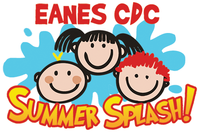 Wednesday: Music w/ Ms. StellyThursday: Special SnackFriday: Water DayEveryday: Gym in the afternoonTuesday: Soccer ShotsWednesday: Music w/ Ms. StellyThursday: Special SnackFriday: Water DayEveryday: Gym in the afternoonTuesday: Soccer ShotsWednesday: Music w/ Ms. StellyThursday: Special SnackFriday: Water DayEveryday: Gym in the afternoonTuesday: Soccer ShotsWednesday: Music w/ Ms. StellyThursday: Special SnackFriday: Water DayEveryday: Gym in the afternoonTuesday: Soccer ShotsWednesday: Music w/ Ms. StellyThursday: Special SnackFriday: Water DayEveryday: Gym in the afternoon